Publicado en España el 01/02/2018 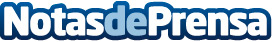 La empresa Netipunt prevé un gran crecimiento en el año 2018En el año 2018, Netipunt, una empresa de limpieza a domicilio, tiene como propósito de año nuevo alcanzar un crecimiento similar al del año anterior, en el cual creció un 20%Datos de contacto:CarlosNota de prensa publicada en: https://www.notasdeprensa.es/la-empresa-netipunt-preve-un-gran-crecimiento Categorias: Sociedad Emprendedores Recursos humanos Consumo http://www.notasdeprensa.es